Протокол №18 об итогах закупа медицинских изделий для офтальмологии на 2024 год/ 2024 жылға арналған баға ұсыныстарын сұрату тәсілімен офтальмологияға арналған медициналық бұйымдарды сатып алу қорытындылары туралы №18 хаттама г. Алматы                                                                                                                                                                                                                    «28» маусым / июня 2024 г.1. Некоммерческое акционерное общество "Казахский национальный медицинский университет имени С.Д. Асфендиярова", находящегося по адресу г. Алматы, ул. Толе Би 94, в соответствии с п.70 главой 3 Правил организации и проведения закупа лекарственных средств, медицинских изделий и специализированных лечебных продуктов в рамках гарантированного объема бесплатной медицинской помощи, дополнительного объема медицинской помощи для лиц, содержащихся в следственных изоляторах и учреждениях уголовно-исполнительной (пенитенциарной) системы, за счет бюджетных средств и (или) в системе обязательного социального медицинского страхования, фармацевтических услуг утвержденного Приказом Министра здравоохранения Республики Казахстан от 07 июня 2023 года № 110, провел закуп способом запроса ценовых предложений по следующим наименованиям/Алматы қаласы, к-сі мекенжайындағы "С. Д. Асфендияров атындағы Қазақ ұлттық медицина университеті" коммерциялық емес акционерлік қоғамы. Төле би 94, тегін медициналық көмектің кепілдік берілген көлемі, тергеу изоляторлары мен қылмыстық-атқару (пенитенциарлық) жүйесінің мекемелерінде ұсталатын адамдар үшін бюджет қаражаты есебінен медициналық көмектің қосымша көлемі шеңберінде дәрілік заттарды, медициналық бұйымдар мен мамандандырылған емдік өнімдерді сатып алуды ұйымдастыру және өткізу қағидаларының 3-тарауының 70-тармағына сәйкес және (немесе) Қазақстан Республикасы Денсаулық сақтау министрінің 2023 жылғы 07 маусымдағы № 110 бұйрығымен бекітілген Міндетті әлеуметтік медициналық сақтандыру, фармацевтикалық қызметтер жүйесінде, келесі атаулар бойынша баға ұсыныстарын сұрату тәсілімен сатып алуды жүргізді:        	Выделенная сумма: 2 420 000,00 (два миллиона четыреста двадцать тысяч,00) тенге./Бөлінген сома: 2 420 000 (екі миллион төрт жүз жиырма мың, 00) теңге.         	Место поставки товара: г.Алматы, ДЦ «Аксай»: мкр.Тастыбулак, ул.Таутаган, 2./Тауарды жеткізу орны: Алматы қ.,"Ақсай" БО, Тастыбұлақ ш/а., Таутаған к, 2.         2. Наименование потенциальных поставщиков, представивших ценовое предложение до истечения окончательного срока предоставления ценовых предложений:/ Баға ұсыныстарын берудің соңғы мерзімі өткенге дейін баға ұсынысын ұсынған әлеуетті өнім берушілердің атауы:      	ТОО «Эль-Фарм» - г.Алматы, пр.Райымбек, 496, 10 (20.06.2024г. 15-15);ИП «Qazmedtorg» - г.Алматы, пр.Райымбек, 243/1, 42 (21.06.2024г. 10-00);ТОО «Galamat Integra» - г. Нур-Султан, пр.Мангилик Ел, здание 20/2 (21.06.2024г. 12-00).3. Организатор закупок Некоммерческое акционерное общество "Казахский национальный медицинский университет имени С.Д. Асфендиярова" по результатам оценки и сопоставления ценовых предложений потенциальных поставщиков РЕШИЛ: / Сатып алуды ұйымдастырушы "С. Д. Асфендияров атындағы Қазақ ұлттық медицина университеті" Коммерциялық емес акционерлік қоғамы әлеуетті өнім берушілердің баға ұсыныстарын бағалау және салыстыру нәтижелері бойынша ШЕШІМ ҚАБЫЛДАДЫ:- определить победителем ТОО «Эль-Фарм», по лоту № 6 на основании предоставления только одного ценового предложения, согласно главе 3, пункта 78 Приказа Министра здравоохранения Республики Казахстан от 07 июня 2023 года № 110 и заключить с ним договор на сумму 240 000,00 (двести сорок тысяч, 00) тенге. / Қазақстан Республикасы Денсаулық сақтау министрінің 2023 жылғы 07 маусымдағы № 110 бұйрығының 3-тарауына, 78-тармағына сәйкес бір ғана баға ұсынысын ұсыну негізінде № 6 лот бойынша «Эль-Фарм» ЖШС жеңімпаз болып белгіленсін және онымен 240 000, 00 (екі жүз қырық мың,00) теңге сомасына шарт жасасылсын.- определить победителем ИП «Qazmedtorg», по лоту № 2 на основании предоставления только одного ценового предложения, согласно главе 3, пункта 78 Приказа Министра здравоохранения Республики Казахстан от 07 июня 2023 года № 110 и заключить с ним договор на сумму 721 641,00 (семьсот двадцать одна тысяча шестьсот сорок один, 00) тенге. / Қазақстан Республикасы Денсаулық сақтау министрінің 2023 жылғы 07 маусымдағы № 110 бұйрығының 3-тарауына, 78-тармағына сәйкес бір ғана баға ұсынысын ұсыну негізінде № 2 лот бойынша «Qazmedtorg» ЖК жеңімпаз болып белгіленсін және онымен 721 641, 00 (жеті жүз жиырма бір мың алты жүз қырық бір,00) теңге сомасына шарт жасасылсын.- определить победителем ТОО «Galamat Integra», по лотам № 1, 3 на основании предоставления только одного ценового предложения, согласно главе 3, пункта 78 Приказа Министра здравоохранения Республики Казахстан от 07 июня 2023 года № 110 и заключить с ним договор на сумму 375 000,00 (триста семьдесят пять тысяч, 00) тенге. / Қазақстан Республикасы Денсаулық сақтау министрінің 2023 жылғы 07 маусымдағы № 110 бұйрығының 3-тарауына, 78-тармағына сәйкес бір ғана баға ұсынысын ұсыну негізінде № 1, 3 лоттары бойынша «Galamat Integra» ЖШС жеңімпаз болып белгіленсін және онымен 375 000, 00 (үш жүз жетпіс бес мың,00) теңге сомасына шарт жасасылсын. 	Признать несостоявшимися лоты № 4; 5 на основании отсутствия представленных ценовых предложений, согласно главе 3, пункта 79 Приказа Министра здравоохранения Республики Казахстан от 07 июня 2023 года № 110. / Қазақстан Республикасы Денсаулық сақтау министрінің 2023 жылғы 07 маусымдағы № 110 Бұйрығының 79-тармағының 3-тарауына сәйкес ұсынылған баға ұсыныстарының болмауы негізінде № 4; 5 лоттар өткізілмеді деп танылсын.Победитель представляет Заказчику или организатору закупа в течение десяти календарных дней со дня признания победителем пакет документов, подтверждающие соответствие квалификационным требованиям, согласно главе 3, пункта 80 Приказа Министра здравоохранения Республики Казахстан от 07 июня 2023 года № 110./ Жеңімпаз Тапсырыс берушіге немесе сатып алуды ұйымдастырушыға жеңімпаз деп танылған күннен бастап күнтізбелік он күн ішінде Қазақстан Республикасы Денсаулық сақтау министрінің 2023 жылғы 07 маусымдағы № 110 Бұйрығының 80-тармағының 3-тарауына сәйкес біліктілік талаптарына сәйкестігін растайтын құжаттар топтамасын ұсынады.Проректор                                                                                                                                             ___________________ Султангазиева С.Е.Согласовано:И.о. Главного врача ЦПМСиД  БМСККжД орталығының бас дәрігерінің м.а.                                                                            ___________________  Мустафина М.О.Руководитель отдела по контролю                                                                                           Университетских клиник / УниверситеттікКлиникаларды бақылау бөлімінің басшысы                                                                                 ____________________Валиева Р.И.Руководитель отдела лекарственного обеспечения /  Дәрі-дәрмекпен қамтамасыз ету бөлімінің басшысы                                                                 ______________________ Адилова Б.А.Руководитель управления претензионно-исковой работы/ Талап-арыз жұмысы басқармасының басшысы                                                                        ______________________ Гаитова М.А.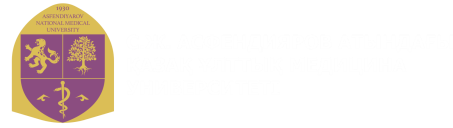 "С.Д. Асфендияров атындағы Қазақ ұлттық медицина университеті" Коммерциялық емес акционерлік қоғамы
Некоммерческое акционерное общество "Казахский национальный медицинский университет имени С.Д. Асфендиярова""С.Д. Асфендияров атындағы Қазақ ұлттық медицина университеті" Коммерциялық емес акционерлік қоғамы
Некоммерческое акционерное общество "Казахский национальный медицинский университет имени С.Д. Асфендиярова"№ лотаНаименование Лота/ Лоттың АтауыКраткое описание/ Қысқаша сипаттама

Еди-
ница
изме-
рения/Бірлік олшеу
Кол-во/СаныЦена за единицу товара
(в тенге)/ Тауар бірлігінің бағасы(теңгемен)Общая стоимость товара
(в тенге)/ Тауардың жалпы құны(теңгемен)1Кольца полимерные твердые для стабилизации капсулы хрусталика "СК"Монолитное, прозрачное. Поверхность колец гладкая,  края ровные, без заусенцев и сколов. Основные размеры: размер по вертикали, мм: "СК-1" 10,6±0,6; размер по горизонтали, мм: "СК-1" 12,9±0,6; ширина,мм: "СК-1" 0,2±0,05; 0,16±0,05; 0,14±0,05; толщина, мм: "СК-1" 0,2±0,05шт1517 000,00225 000,002Набор пробных очковых линз         Набор пробных очковых линз типа   предназначен для измерения остроты зрения, подбора корригирующих очков методом субъективной пробы Набор используется при проведении исследований близорукости, дальнозоркости, косоглазия, ахроматопсии. Комплект пробных линз предназначен для обследования отклонений зрения: миопия, гиперметропия, астигматизм и пресбиопия для обследования страбизма и цветовой слепоты.
     Применяется в офтальмологических кабинетах больниц, поликлиник, военкоматов, магазинов оптики. Благодаря различной комплектации удобен в применении, как в стационарных условиях, так и на выезде. Форма пробных линз рассчитана так, что при их комбинировании происходит компенсация воздушной прослойки между этими линзами, а суммарная оптическая сила комбинированных линз будет в точности соответствовать оптической силе одной линзы в новых очках пациента. шт1950 000,00950 000,003Краситель  для капсулорексиса Краситель  для капсулорексиса  представляет собой витальный краситель, используемый для визуализации капсулорексиса во время хирургии катаракты, при отсутствии красного рефлекса (плотная катаракта, узкий зрачок и т.д.). Краситель вводится на переднюю поверхность капсулы хрусталика, что дает отличную визуализацию. Краситель  для капсулорексиса  – это стерильный препарат трипанового синего в изотонической буферной среде. Упаковка: 1 мл 0,06 % раствора трипанового синего в шприце или флаконе.шт307 500,00225 000,004Рукава для ирригации  , 19G, 20G 21G с тестовой камерой из комплекта
Офтальмологическая микрохирургическая факоэмульсификационная система
 Офтальмологическая микрохирургическая факоэмульсификационная система:
Длина 125 мм. Канюля для ирригации ( с 2 отверстия), 19G, на ручке. Назначение: Для введения сбалансированного солевого раствора и для аспирации хрусталиковых масс или вискоэластика при выполнении факоэмульсификации DС-0062.6а;
Длина 125 мм. Канюля для аспирации (с 1 отверстием), 20G, на ручке. Назначение: Для введения сбалансированного солевого раствора и для аспирации хрусталиковых масс или вискоэластика при выполнении факоэмульсификации  DС-0061.8e;
Длина 125 мм. Канюля для ирригации (с 2 отверстиями), 21G, на ручке. Назначение: Для введения сбалансированного солевого раствора и для аспирации хрусталиковых масс или вискоэластика при выполнении факоэмульсификации DС-0062.8а
Длина 125 мм  с тестовой камерой из комплекта Офтальмологическая микрохирургическая факоэмульсификационная система
 шт2512 000,00300 000,005Иголки для факоэмульсификации
из комплекта Офтальмологическая микрохирургическая факоэмульсификационная системОфтальмологическая микрохирургическая факоэмульсификационная система. В комплект входят:  - Факоигла – 1 шт.  - Ирригационный слив для факоиглы – 1 шт.  - Тест-камера для наконечника фако – 1 шт.   - Ключ для факоиглы – 1 шт.
Многоразового использования   Набор для факоэмульсификации с развальцованной прямой иглой, угол среза 30 ° под разрез 2,5 мм. Конструкция иглы позволяет провести эффективную факоэмульсификацию. Размерный ряд и различная конфигурация факоигл позволяет подобрать наиболее подходящий и удобный вариант иглы. Факоиглы доступны в одноразовом и многоразовом вариантешт950 000,00450 000,006Комплект для ирригации и аспирации (бимануальный) для факоэмульсификации катаракты DС-0061.6e
Длина 125 мм. Канюля для ирригации ( с 2 отверстия), 23G, на ручке.
Назначение: Для введения сбалансированного солевого раствора и для аспирации хрусталиковых масс или вискоэластика при выполнении факоэмульсификации DС-0062.6а.
Длина 125 мм. Канюля для аспирации (с 1 отверстием), 23G, на ручке.
Назначение: Для введения сбалансированного солевого раствора и для аспирации хрусталиковых масс или вискоэластика при выполнении факоэмульсификации  DС-0061.8e.
Длина 125 мм. Канюля для ирригации (с 2 отверстиями), 21G, на ручке.
Назначение: Для введения сбалансированного солевого раствора и для аспирации хрусталиковых масс или вискоэластика при выполнении факоэмульсификации DС-0062.8а
Длина 125 мм. Канюля для аспирации( с 1 отверстием), 21G, на ручке
Назначение: Для введения сбалансированного солевого раствора и для аспирации хрусталиковых масс или вискоэластика при выполнении факоэмульсификациишт460 000,00240 000,00ИТОГО/БАРЛЫГЫ:2 420 000,002 420 000,002 420 000,002 420 000,002 420 000,00П.ПНаименование  Товара
Ед.
изм.Кол-воЦена за единицу товара
(в тенге)ТОО «Эль-Фарм»ИП «Qazmedtorg»ТОО «Galamat Integra»1Кольца полимерные твердые для стабилизации капсулы хрусталика "СК"шт1517 000,0017 000;  Кольца полимерные твердые для стабилизации капсулы хрусталика "СК"2Набор пробных очковых линз  шт1950 000,00721 641; Набор пробных очковых линз «ARLAN»3Краситель  для капсулорексиса шт307 500,004 000; Краситель трипановый синий Blue Rhexis 1 мл №5 для офтальмохирургии4Рукава для ирригации  , 19G, 20G 21G с тестовой камерой из комплекта
Офтальмологическая микрохирургическая факоэмульсификационная система
 шт2512 000,005Иголки для факоэмульсификации
из комплекта Офтальмологическая микрохирургическая факоэмульсификационная системшт950 000,006Комплект для ирригации и аспирации (бимануальный) для факоэмульсификации катаракты шт460 000,0060 000; Комплект для ирригации и аспирации (бимануальный) для факоэмульсификации катаракты